Уважаемые родители! Саливация — обильное слюноотделение. Как уменьшение, так и увеличение количества вырабатываемой слюны всегда оборачивается для человека ощущением дискомфорта, но на самом деле подобные нарушения далеко не всегда являются безобидными и не требующими особого лечения. Гиперсаливация с читается нормой только для детей в возрасте от 3 до 6 месяцев, а в случае проявления гиперсаливации в старшем возрасте можно говорить о наличии болезни. В некоторых случаях причиной слюноотделения является не нарушение работы слюнных желез, а нарушения глотательного рефлекса, поэтому слюны может и вовсе быть немного, но слюноотделение будет все равно. Проблема устранения усиленного слюноотделения слишком сложна и не может быть решена толь посредством упражнений на логопедических занятиях. Предварительная работа. Необходимо учить ребенка с сомкнутыми губами подсасывать, глотать слюну с запрокинутой головой и в нормальном положении. Перед выполнением любого артикуляционного упражнения напоминать ребенку, что нужно проглотить слюну, промокнуть внутри рта салфеткой.  Рекомендации.   Окружающие должны постоянно контролировать положение рта ребёнка и напоминать ему о необходимости держать рот закрытым, когда он не ест и не разговаривает.  Важно, чтобы у ребёнка сформировалось дифференцированное ощущение сухого и мокрого подбородка.  На занятиях необходимо через определённые промежутки времени делать паузы и предлагать ребёнку сглатывать слюну.          «По совету дефектолога»Преодоление симптомов гиперсаливации у детей. (памятка родителям) 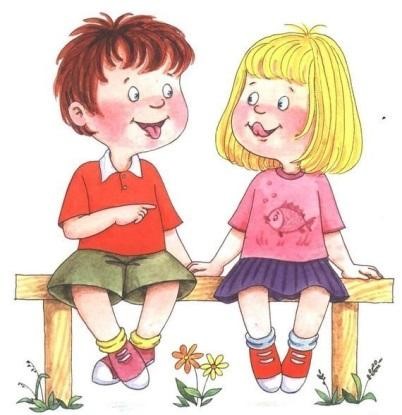  Пергаева Лариса Альбертовна           ОБУССОКО « Детский дом «Надежда»Основной виды работы. Криотерапия. Прикладывание кусочка льда по контуру губ с учетом 6 точек  (см. рис. 1). 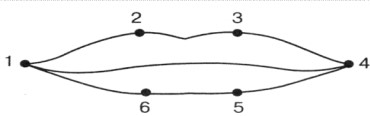 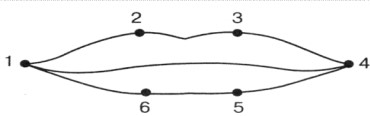 Рис.1. Схема расположения активных точек  в области губ. Продолжительность удерживания льда в каждой точке от 5 секунд до 1 минуты.   2.Жевание твёрдой пищи.  Инструкция:  Грызём, жуём, глотаем - морковку.  Грызём - сухари, баранки, сушки.   3.Статические и динамические мимические и артикуляционные упражнения.  Имитация зевания, жевания, глотания с запрокинутой головой. (Жевание и глотание рекомендуется производить с закрытым ртом).  «Птенчики» («Окошечко»). Открыть рот широко и удерживать его в таком положении в течение 3-5 секунд. Закрыть рот. Язык при выполнении упражнения спокойно лежит на дне ротовой полости. Удерживать рот открытым, в течение 5-10 секунд.  «Усики». Удерживать губами полоску бумаги, трубочки для коктейля разных диаметров, деревянный или металлический шпатель, пузырьки из-под лекарств разных диаметров.  «Толстячок – худышка». Надувание обеих щёк одновременно. Втягивание щёк в ротовую полость при открытом рте и сомкнутых губах.  «Шарики». Надуть одну щёку – сдуть. Затем надуть другую и сдуть. Надувать попеременно 4-5 раз.  «Упражнение йогов» - рот открыт, ребенок вращает языком, затем  предложить  ребенку сглотнуть слюну.  «Сушить язычок». Язык свернуть трубочкой и всасывать воздух в себя через трубочку.    4.Дыхательное упражнение «Буря в стакане». В стакан налить воды. Взять трубочку для сока и дуть через неё.   Следить, чтобы не надувались щёки.   5.Произнесение гласных: А,Э, И на твёрдой атаке. а аа; э ээ; и ии;  аэ, аэ, аэ; эа, эа, эа; аи, аи, аи; эи, эи, эи;  аэи, аэи, аэи.  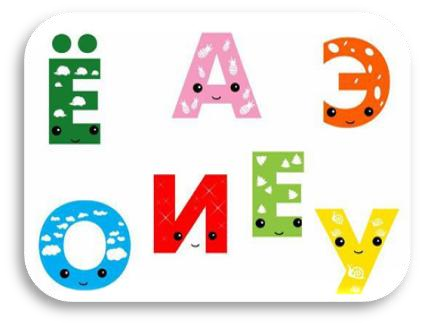 